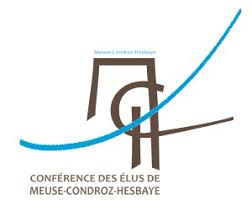 Communiqué de presseConférence des élus Meuse-Condroz-Hesbaye : « Non au désert bancaire dans les communes rurales ! »      Enclenchée de manière irrémédiable depuis une dizaine d’années, la restructuration du secteur bancaire en Belgique ressemble à une spirale qui tournoie de plus en plus rapidement et bouscule sans ménagement les habitudes des clients, au risque de créer de profonds déséquilibres sur le territoire quant à l’accessibilité et à la qualité des services proposés.     En moyenne, une agence sur trois a disparu du paysage national depuis 2008 et ces trois dernières années, 927 guichets automatiques de billets ont été supprimés. Cette raréfaction des points de contact bancaire va se poursuivre, plusieurs groupes (ING, Belfius, Bpost) ayant annoncé que des mesures du même type seraient concrétisées dans le courant de l’année 2021.     En mai dernier, le député fédéral et bourgmestre de Wanze Christophe Lacroix a déposé au Parlement un projet de loi destiné à combattre la disparition des agences bancaires et distributeurs de billets, phénomène qui touche plus durement les communes rurales ou les plus pauvres du pays et y affecte en conséquence le tissu commercial, l’attractivité.     « Plus d’une centaine d’agences ont fermé en province de Liège l’an dernier, d’autres mauvaises nouvelles sont annoncées » explique le bourgmestre de Wanze, inquiet notamment de la situation à laquelle les seniors seront de facto confrontés.Nouvelle forme d’exclusion bancaire     Si les quatre plus grandes banques du pays (Belfius, BNP Paribas Fortis, ING et KBC) se sont unies pour garantir, à 95%, la présence d’un distributeur de billets à 5 km maximum du domicile de chacun (projet BATOPIN), in fine, « il ne devrait plus y avoir que 2.400 distributeurs dans le pays plutôt que 5.800, ces distributeurs seront forcément installés dans les zones plus densément peuplées. Avec les risques d’exclusion des plus fragiles ou plus isolés que cela induit. »     Ces derniers mois, plusieurs villes et communes du bassin de vie Huy-Waremme ont été confrontées à ces fermetures, obligeant la population à se déplacer parfois à plusieurs kilomètres pour retirer de l’argent, alors pourtant que les services bancaires (virements papier, impression d’extraits, retraits,…) sont, par ailleurs, de plus en plus coûteux. Un constat inacceptable pour les mandataires de Huy-Waremme, qui s’inquiètent aussi de la fracture numérique, de plus en plus profonde pour une large frange de la population.     « Aujourd’hui, les exclus de la digitalisation subissent la double peine : non seulement ils ne peuvent plus accéder aux services bancaires à proximité de chez eux mais, de plus, ils doivent payer beaucoup plus cher en devant se déplacer plus loin » s’inquiètent les élus de l’arrondissement.     La Conférence des élus MCH insiste également pour que Bpost continue à assumer ses missions de service public, alors que la poste retire progressivement les terminaux permettant de réaliser les opérations bancaires et/ou de retirer les extraits de comptes,…  Quid d’un service bancaire de base et de proximité, dans le cadre d’un objectif de service au public ?La Conférence des élus MCH, structure supracommunale qui regroupe les 31 communes de l’arrondissement de Huy-Waremme au travers des quatre principales familles politiques (PS, MR, ECOLO et cdH) a écrit aux parlements fédéral et wallon, aux gouvernements fédéral et wallon, pour leur demander instamment dans le cadre de leurs prérogatives respectives :- d’étudier et mettre en place toutes les mesures et mécanismes destinés à garantir une répartition équilibrée des distributeurs automatiques de billets de banques dans les communes de Wallonie, et dans le cas présent, de l’arrondissement de Huy-Waremme ;- de poursuivre le dialogue avec le secteur bancaire pour le maintien d’un nombre suffisant et justement réparti d’agences bancaires de proximité, en particulier pour les zones rurales en ce compris l’ensemble du territoire de l’arrondissement de Huy-Waremme.Par ailleurs, les 31 communes de l’arrondissement de Huy-Waremme sont invitées à solidariser leurs efforts dans ce cadre et à proposer à leur Conseil communal respectif, l’adoption d’une motion pour le maintien d’agences bancaires et de distributeurs automatiques de billets de banques à proximité du domicile de leurs concitoyens.Eric Hautphenne (Président de la Conférence des élus) Philippe Dubois (Vice-président de la Conférence des élus) Jean-Michel Javaux (Vice-président de la Conférence des élus) Francis Dejon (Vice-président de la Conférence des élus) 